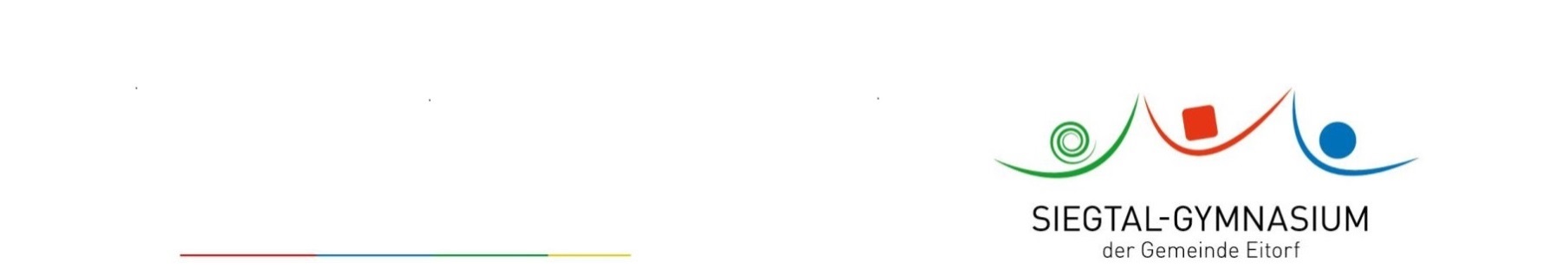 Zusage für das Schülerbetriebspraktikum Klasse 10 des Siegtal-Gymnasiums Eitorf 2025 (bitte alle eingerahmten Felder vollständig ausfüllen! Danke.)Firmenanschrift oder Firmenstempel mit Anschrift:Wir sind bereit in der Zeit vom 03.02.25 – 14.02.25den Schüler/die  Schülerin ______________________ des Siegtal-Gymnasiums Eitorf  (Klasse 10) zu einem Schülerbetriebspraktikum in unserem Hause aufzunehmen. Private Telefonnummer des Praktikanten:    _______/__________e-Mail-Adresse des Praktikanten: _________________________________Wir unterweisen die Schülerin/den Schüler im Beruf/Berufsbereich:Als Kontaktperson ist zuständig: _______________Tel.: _____/__________Wir wurden über Sinn und Ziel des Praktikums und über die versicherungsrechtliche
Situation informiert (vgl. Anlage).(Ort, Datum, Unterschrift)